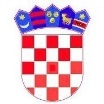 REPUBLIKA HRVATSKA                                                 KRAPINSKO – ZAGORSKA ŽUPANIJA   OPĆINA VELIKO TRGOVIŠĆE				          OPĆINSKO VIJEĆEKLASA:  021-01/17-01/17                                                           UR.BROJ:  2197/05-17-05-1				                                                       Veliko Trgovišće, 20.12.2017.           	 Na temelju članka 30. stavak 4. Zakona o komunalnom gospodarstvu  („Narodne novine“broj:36/95.,70/97.,128/99.,57/00.,129/00.,59/01.,26/03.- pročišćeni  tekst,82/04., 110/04-Uredba, 178/04., 38/09.,79/09., 153/09., 49/11., 84/11., 90/11., 144/12., 94/13., 153/13., 147/14. i 36/15. )i članka 35. Statuta općine Veliko Trgovišće («Službeni glasnik Krapinsko – zagorske županije" broj:  23/09. i 8/13.) Općinsko vijeće općine Veliko Trgovišće  na   4.  sjednici održanoj dana   20.12.2017.g.  donijelo jePRVU IZMJENU  O DOPUNU  PROGRAMA gradnje objekata i uređaja komunalne infrastrukture  u Općini Veliko Trgovišće za 2017. godinuČlanak 1.	Program    gradnje  objekata i uređaja komunalne infrastrukture  za djelatnosti iz članka 22.  stavak 1. ZKG u općini Veliko Trgovišće  za  2017. godinu   ("Službeni glasnik Krapinsko zagorske županije" broj:  4/17)  u članku  3.  mijenja se i glasi:„Članak 3.	Ovaj program sadrži opis poslova s procjenom troškova za gradnju pojedinih objekata i uređaja komunalne infrastrukture iz članka 1.ovog programa.	U 2017. godini planira se gradnja sljedećih objekata i uređaja komunalne infrastrukture:Članak 2.	Članak 4. mijenja se i glasi:„Članak 4.	Izmjene i dopune ovog programa usklađivat će se prema potrebama i interesima korisnika u skladu sa proračunskim mogućnostima.Za realizaciju radova iz ovog programa u 2017. godini planiraju se ukupna sredstva u iznosu od    2.930.000,00   kn u Proračunu općine Veliko Trgovišće za 2017. godinu.“  Članak 3.	Ovaj Programa  objavit će se u „Službenom glasniku Krapinsko – zagorske županije“.								PREDSJEDNIK OPĆINSKOG									    VIJEĆA    Zlatko Žeinski, dipl. oecOBJEKT ILI UREĐAJ KOMUNALNE INFRASTRUKTURENASELJEOPIS POSLOVAPLANIRANO PRORAČUNOMGRAĐENJE NERAZVRSTANIH CESTADomahovo: Haci-odvojak  Krapinci –  1275 m2 Vižovlje: Franjkutić- Kanceljak-  214 m2 Vižovlje: Prilaz Lakuš (Horvat)-  136 m2Vižovlje: prilaz Fanjkutić – 152 m2Požarkovec: Prilaz Hanić-  690 m2 Dubrovčan: Prilaz Muranić- 85 m2Dubrovčan: Prilaz Salkić- 312 m2Dubrovčan: Prilaz Kramarić- 252 m2 Jalšje: Prilaz Horvatek Damir- 152 m2Jalšje: Kosi- 762 m2Strmec: prilaz Postružin- 177 m2Velika Erpenja: Korušići- 773 m2Dubrovčan – prilaz Zaplatić – 792 m2modernizacija – asfaltiranje cesta sa izvođenjem podloge1.300.000,00GRAĐENJE JAVNIH POVRŠINAUlica Ksavera Šandora Đalskog-Jezero KlanječkoIzgradnja nogostupa500.000,00GRAĐENJE – MODERNIZACIJA JAVNE RASVJETEPožarkovec-PenezićiZamjena rasvjetnih tijela novim LED svjetiljkama: Veliko Trgovišće-Družilovec - DubrovčasnIzgradnja i modernizacija javne rasvjete250.000,00IZGRADNJA INFRASTRUKTURE  PRILAZA GOSPODARSKOJ ZONI I U ZONIVeliko TrgovišćeRekonstrukcija ulice dr. Stanka Pinjuha578.000,00GRAĐENJE INFRASTRUKT.   OBJEKATA NA GROBLJIMAVelika ErpenjaStrmecIzgradnja mrtvačnice Sv. Tri KraljaDodatna ulaganja na mrtvačnici Strmec150.000,00IDEJNA RJEŠENJA - NADZOR152.000,00